Бытовые и технические требования предусмотренные для выступления DJ HEM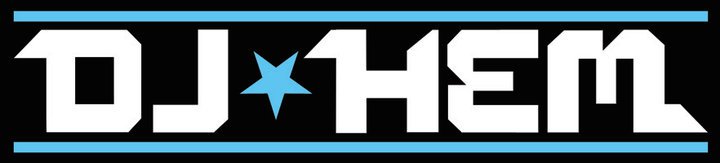 Условия оплаты: Дата выступления закрепляется за вами только после 50% предоплаты. Оставшиеся 50% выплачиваются не позднее 10 дней до выступления. При невыполнении каких-либо условий райдера и техрайдера, принимающей стороной, артист имеет право отказаться от выступления, оставляя за собой 50% суммы гонорара и не возмещая затрат приглашающей стороны. Трансфер: Авиа-перелет (эконом-класс), поезд, автобус, автомобиль. Билеты в обе стороны приобретаются заказчиком (по предварительному согласованию с букинг-менеджером), либо высылаются средства на их покупку, и должны быть на руках у диджея не менее чем за 2 недели до выступления. Встреча - сопровождение в аэропорт, вокзал и перемещение по городу на автомобиле иностранного производства с комплектом безопасности.Проживание: Размещение в гостинице не менее 3*. Комфортабельный одноместный номер.Питание: Полноценное питание (включая напитки) на все время пребывания артиста в городе. Блюда русской и европейской кухни. Время завтрака, обеда и ужина согласовывается с артистом. НИКАКОГО АЛКОГОЛЯ. Минеральная вода во время выступления.Особые условия: К приезду артиста в клуб, должна быть готова гримерная. Охрана Dj-я в клубе. Отсутствие посторонних лиц в диджейской во время сета. Фото и видео съемка, интервью, и тем более запись микса должны быть оговорены заранее.Технический райдер:Pioneer CDJ 2000/2-3шт /Pioneer  DJM 800.Монитор хорошего качества мощностью не менее 300вт с расположением справа от рабочего места. Наличие свободного места рядом с оборудованием.Все оборудование должно быть в исправном состоянии. Пренебрежение к вопросу с оборудованием, приведет к недовольству публики и срыву мероприятия.Форс-мажор:Артист не несет ответственности  за любые задержки рейсов по вине авиакомпаний, опоздание поездов, поломки автомобилей, произошедшие не по вине артиста.*Пожалуйста, читайте райдер внимательно, во избежание проблем на месте. Каждый из пунктов является обязательным для успешного выступления артиста. Если вы соглашаетесь с райдером, то обязаны выполнить все пункты.______________________________________________  Все дополнительные вопросы обсуждаются с менеджером +994504414751 Kянан ТатиевEQ-industria@mail.ruEQ-industria@rambler.ruEqindustria@gmail.com